VSTUPNÍ ČÁSTNázev moduluStavební výkresy – zásady kreslení půdorysů 1Kód modulu36-m-4/AN23Typ vzděláváníOdborné vzděláváníTyp modulu(odborný) teoreticko–praktickýVyužitelnost vzdělávacího moduluKategorie dosaženého vzděláníL0 (EQF úroveň 4)Skupiny oborů36 - Stavebnictví, geodézie a kartografieKomplexní úlohaZAKRESLOVÁNÍ  KONSTRUKCÍ A OBJEKTŮ V PŮDORYSU – MĚŘÍTKO VÝKRESŮ, TLOUŠŤKY ČARProfesní kvalifikaceRozpočtář staveb
(kód: 36-170-N)
Technik pro pozemní stavby
(kód: 36-131-M)
Technik pro techniku prostředí staveb
(kód: 36-134-M)
Platnost standardu od11. 04. 2017Obory vzdělání - poznámky36-47-M/01 StavebnictvíDélka modulu (počet hodin)32Poznámka k délce moduluPlatnost modulu od30. 04. 2020Platnost modulu doVstupní předpokladyPředpokladem zdárného zvládnutí tohoto modulu je znalost modulu NORMALIZACE a ZOBRAZOVÁNÍ, dále pak znalosti získané v ostatních odborných blocích či modulech.JÁDRO MODULUCharakteristika moduluTento kvalifikační modul – STAVEBNÍ VÝKRESY – ZÁSADY KRESLENÍ PŮDORYSŮ –  přinese žákům odborné znalosti a vědomosti potřebné ke čtení a tvorbě technických výkresů, správné orientaci v projektové dokumentaci a následné práci s touto dokumentací  ve své odborné praxi. Modul Stavební výkresy směřuje žáky pracovat se svou představivostí, prostorovou orientací. V návaznosti na tento modul budou pracovat se znalostmi z ostatních odborných bloků či modulů.Z profesních kvalifikací je modul navázánTechnik pro pozemní stavby 36-131-MRozpočtář staveb 36-170-NTechnik pro techniku prostředí staveb 36-134-MOčekávané výsledky učeníorientuje se v základních pravidlech pro normalizaci projektování, vysvětlí základní pojmyrozlišuje druhy výkresů ve stavební dokumentaci a ovládá jejich zpracovánípoužívá v praxi jednotlivé konstrukce a prvky ze stavebního výkresuorientuje se ve znázorňování odlišných materiálů s využitím šrafování – tj. grafického značení materiálurozlišuje dle vztahu ke konstrukci svislé nosné konstrukce – stěny, sloupy, pilíř a vodorovné nosné konstrukce – desky, trámy, průvlakyzvládá nakreslit a poté i vysvětlit náčrt konstrukce s využitím získaných znalostíorientuje se ve výkresu základových konstrukcí, dokáže rozlišit a popsat rozdíl mezi základovým pasem a patkourozumí a zvládne nakreslit a popsat komínové těleso v návaznosti na možný větrací systéms využitím např. matematických znalostí zvládne stanovit velikosti daných prvků či konstrukcí, určit plochy a objemy materiálůvyhledá na internetu potřebné technické informacerozumí grafickému znázornění reálné situace a předmětů, dokáže je zpracovat do požadovaného měřítka za pomoci nástrojů jako je půdorys, řez, pohled a následně vysvětlitKompetence ve vazbě na NSKTechnik pro pozemní stavby 36-131-MRozpočtář staveb 36-170-NTechnik pro techniku prostředí staveb 36-134-MObsah vzdělávání (rozpis učiva)STAVEBNÍ  VÝKRESY – PŮDORYSYZpracování a pochopení jednoduchých stavebních náčrtůZásady kreslení stavebních prvků a konstrukcíKótování stavebních výkresů dle měřítka a typu konstrukcePravidla pro kreslení půdorysů a řezů prvků a konstrukcí1. Výplně otvorůKreslení oken, dveří, vratPůdorysy, sklopené průřezy, řezy2. Kreslení svislých konstrukcíKreslení nosných stěnKreslení dělicích stěnKreslení stěn nedosahujících stropní konstrukce3. Zakreslování obkladůZnačky a označování na výkresechKótování obkladů4. Zakreslování základových konstrukcíKreslení základové spáry, půdorys základů, řez5. Zakreslování schodišť – čtení půdorys a řez schodištěm6. Zakreslování střech – krovy, ploché střechyKonstrukce klasického krovu, hambalekPlochá střecha – půdorys, řezyDRUHY STAVEBNÍCH VÝKRESŮ V ZÁVISLOSTI NA MĚŘÍTKUDruhy měřítek a závislost měřítka na kreslené konstrukciMěřítko prováděcích výkresů, měřítko detailůNázev zobrazované plochy podle velikosti měřítkaUčební činnosti žáků a strategie výukyŽáci pracují s novými technologiemi a vytvářejí tak zadané výkresy daného modulu.Výuka probíhá v odborné učebně vybavené PC technikou.Každý z žáků má k dispozici technické podklady k zadanému tématu v papírové či elektronické podobě.Výuka je tedy připravena jak pro žáky méně technicky zdatné, tak pro žáky, kteří umějí využívat elektronické podklady a aplikovat je tak do svých zadaných úkolů.Zařazení do učebního plánu, ročníkVýuka probíhá ve vyučovacím předmětu s obsahem výuky odborné kreslení, respektive „konstrukční cvičení“. Jedná se průřezový modul pro všechna možná zaměření v rámci oboru Stavebnictví. Modul je doporučeno využít ideálně v prvním nebo druhém ročníku. Ve třetím ročníku, čtvrtém ročníku pak žák aplikuje znalosti na realizaci prováděcí projektové dokumentace jednoduchých staveb – 3. ročník bytový dům, 4. ročník – víceúčelový objekt se zapracováním skeletové konstrukce do návrhu.VÝSTUPNÍ ČÁSTZpůsob ověřování dosažených výsledkůVe výuce se doporučuje kombinovat níže uvedené metody výuky.Metody slovní:monologické metody (popis, vysvětlování, výklad) – ústní vysvětlení formou popisudialogické metody (rozhovor, diskuse – diskuze k danému problému dle výkresu, náčrtu)metody práce s výkresy – podklady k jednotlivým problémovým úlohám, učebnicí, odborným textem, odborným časopisem, výkresovými podkladyMetody názorně-demonstrační: čtení stavebních výkresů různých formátů a měřítekpoužití dataprojektoru a podkladů v elektronické verzivyužití názorných příkladů z praxeŽák v rámci teoretické výuky:pracuje s výkresy a náčrty, správně určuje a vyhledává zadané úkolyorientuje se v čtení stavebních výkresů, a to jak půdorysů, tak řezů a pohledůsprávně volí a používá pomůcky a materiály pro technické kreslení stavebního výkresu různého měřítkaovládá správnou techniku rýsování a kreslení, náčrtuzobrazuje pomocí různých druhů čar stavební prvky a konstrukce dle zadání či práce s podkladovým výkresempoužívá normalizované vyjadřovací prostředky – čáry, šrafy, grafické značkyzná druhy a úpravu technických výkresůzobrazuje jednoduché stavební konstrukce a objekty na výkresech a náčrtechčte jednoduché stavební výkresyorientuje se v projektové dokumentaci stavebpoužívá normalizované vyjadřovací prostředkyorientuje se v různých druzích stavebních výkresůrozlišuje a používá zásady pro kótování na výkresech stavebních objektůpopíše zásady zobrazování v technických výkresech, rozlišuje úpravu normalizovaných stavebních výkresůuplatňuje znalost zobrazování a kótování ve stavebních výkresech dle platných noremzobrazuje jednotlivé stavební konstrukce v náčrtu i ve výkresech podle příslušných platných noremčte stavební výkresy i výkresy konstrukčních prvků ze dřeva a kovůKritéria hodnoceníKritéria hodnocení vycházejí z platných RVP rozpracovaných do ŠVP a z hodnoticího standardu profesní kvalifikace.Dodržení zásad kreslení stavebního výkresu, náčrtuDodržení zásad kotováníPráce s výkresovou dokumentací v odborném výcviku – správné vyhodnocení materiálů, konstrukčních detailůPráce s dokumentací a správný výpočet spotřeby materiálůDoporučená literaturaTechnické kreslení podle ČSN a mezinárodních norem II. ISBN 80-85780-27-5ČSN – k dispozici je má škola po registraci a zaplacení na csnonline.czCvičení z pozemního stavitelství pro 1. a 2. ročník, Konstrukční cvičení pro 3. a 4. ročník SPŠ stavebních – ISBN 978-80-86817-23-1PoznámkyObsahové upřesněníOV NSK - Odborné vzdělávání ve vztahu k NSKMateriál vznikl v rámci projektu Modernizace odborného vzdělávání (MOV), který byl spolufinancován z Evropských strukturálních a investičních fondů a jehož realizaci zajišťoval Národní pedagogický institut České republiky. Autorem materiálu a všech jeho částí, není-li uvedeno jinak, je Jaroslava Lorencová. Creative Commons CC BY SA 4.0 – Uveďte původ – Zachovejte licenci 4.0 Mezinárodní.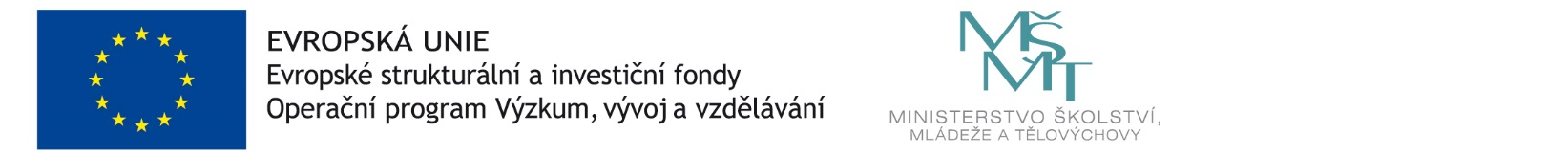 